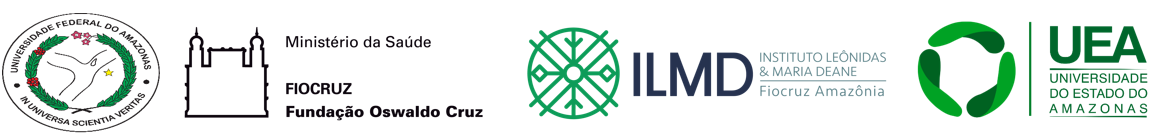 ANEXO VI - AUTODECLARAÇÃO – PARTICIPANTE DE VAGA DE COTA: NEGRO (PRETO OU PARDO) OU INDÍGENANome do requerente:Data de nascimento:Identidade:Órgão Expedidor:CPF:DECLARO que sou cidadão (ã) afrodescendente ou indígena descendente, nos termos da legislação em vigor, identificando-me como:( ) preto;( ) pardo;( ) indígena;E, desejo me inscrever para concorrer às vagas destinadas a ações afirmativas (vagas de cota), nos termos estabelecidos na Chamada Pública nº 005/2024.DECLARO, ainda, que as informações prestadas nesta autodeclaração são de minha inteira responsabilidade, estando ciente de que, em caso de falsidade ideológica, ficarei sujeito ao desligamento do curso e às sanções prescritas na legislação em vigor.Finalmente, DECLARO concordar com a divulgação de minha condição de optante por vagas destinadas às ações afirmativas (vagas de cota), nos documentos e listas publicadas durante o processo seletivo, objeto da Chamada Pública nº 005/2024.Manaus, . . . . . . . . de............................. de 202 4